.Intro: 16 Count introAlternative:“Fool Such As I” by John Dean – CD…“Always On My Mind”NO Tags required when dancing to the music “Fool Such As I” by John Dean.Chasse Right. Back Rock. Vine Left. Cross.Side Step Left. Touch and Clap. Side Step Right. Scuff. Cross. 1/4 Turn Left. Side Step Left. Touch.Rolling Vine Right. Touch. Side Step Left. Together. Left Shuffle Back.Option: 	Counts 1 – 3 above…Vine Right (Avoiding the Full Turn)Back Rock. Heel Grind x 2. Step. Pivot 1/2 Turn Left.Start AgainTAGS: When dancing to the music “Elvis Tonight”…2 x 4 Count Tags are needed…4 Count Tag at the END of Wall 2 (Facing 6 o’clock) & at the END of Wall 5 (Facing 3 o’clock)*4 Count Tag: 4 x Hip Bumps.Wanna Be Elvis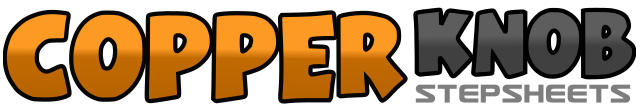 .......Count:32Wall:4Level:Improver.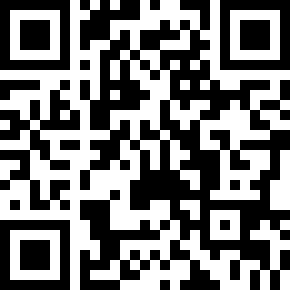 Choreographer:Robbie McGowan Hickie (UK) - November 2008Robbie McGowan Hickie (UK) - November 2008Robbie McGowan Hickie (UK) - November 2008Robbie McGowan Hickie (UK) - November 2008Robbie McGowan Hickie (UK) - November 2008.Music:Elvis Tonight - Jason Allen : (CD: The Twilight Zone)Elvis Tonight - Jason Allen : (CD: The Twilight Zone)Elvis Tonight - Jason Allen : (CD: The Twilight Zone)Elvis Tonight - Jason Allen : (CD: The Twilight Zone)Elvis Tonight - Jason Allen : (CD: The Twilight Zone)........1&2Step Right to Right side. Close Left beside Right. Step Right to Right side.3 – 4Rock back on Left. Rock forward on Right.5 – 8Step Left to Left side. Cross Right behind Left. Step Left to Left side. Cross step Right over Left.1 – 2Step Left to Left side. Touch Right beside Left – Clapping hands out to Left side.3 – 4Step Right to Right side. Scuff Left forward and across Right.5 – 6Cross step Left over Right. Make 1/4 turn Left stepping back on Right.7 – 8Long step Left to Left side. Touch Right beside Left. (Facing 9 o’clock)1 – 3Rolling vine Full turn Right stepping Right. Left. Right.4Touch Left beside Right.5 – 6Long step Left to left side. Step Right beside Left. (Weight on Right)7&8Left shuffle back stepping Left. Right. Left. (Facing 9 o’clock)1 – 2Rock back on Right. Rock forward on Left.3 – 4Dig Right heel forward. Grind heel fanning toes Right. (Weight on Right)5 – 6Dig Left heel forward. Grind heel fanning toes Left. (Weight on Left)7 – 8Step forward on Right. Pivot 1/2 turn Left. (Facing 3 o’clock)1 – 4Step Right to Right side bumping hips Right. Left. Right. Left.